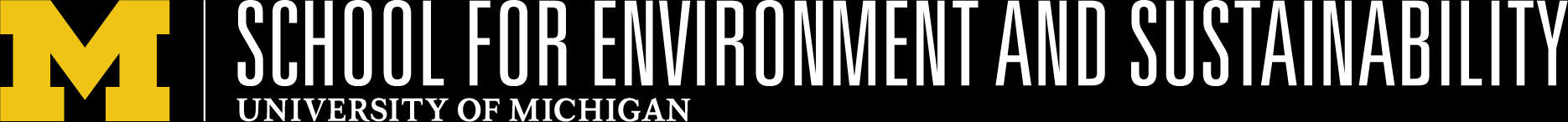 SEAS MASTER’S PROJECT PROPOSAL SUBMISSION FORMSEAS Master’s Projects are applied research projects directed toward addressing a research need or related problem of a professional organization.  Keep in mind, projects for this cohort of students will be completed by April 2022.How to Submit a Master's Project Idea: For full consideration, please email the completed form (below) to: seas-projects@umich.edu. 
 [Instructions for Potential Clients: Fill Out All Categories Below]Proposed Master's Project Title/ Topic:  Client Organization:  Client Website:  http://  Secondary Client Organization (if applicable):  Secondary Client Website (if applicable): http://Do you have in mind a potential SEAS Faculty Advisor(s)? If so, list Faculty:  Have you secured a Faculty Advisor commitment? If so, list Faculty:Project Contact Information:•	Name:   •	Title (if applicable):   •	City:   •	State or Country:   •	Phone:   •	Email: Check all that apply:___I am an SEAS student ___I am an SEAS/SNRE alum ___ I am a member of an SEAS/Erb advisory committee ___ I am a U-M faculty member, School/Department:  ___ I am a staff member of a potential client organization ___ Our Organization has been an Master's Project client in a previous year ___ Other (please specify):   Project Location (City, State or City, Country):  Summary of Project Idea: Include a brief overview and a detailed response to each of the topics outlined below.  Try to be as specific as possible.Goals & Objectives: What will this project accomplish? Theoretical Justification, Social Benefit, or Significance: Why is this research important?   What is the real-world impact of the proposed research?  Specific Activities & Duration: What research methodologies are appropriate to tackle the proposed research question?  Is the scale of proposed research reasonable for a (part-time) 16-month project for 4-6 students?Integrative Approach: How does the proposed research integrate the skills of disparate team members to generate an effective final product/output? Key Words/Themes (Topic descriptors to be highlighted in online project database):Please identify specific SEAS program areas where expertise would be helpful. To meet SEAS standards for an interdisciplinary project, your proposal must include substantive work from multiple fields of study.  For specific details about these areas, visit: http://seas.umich.edu/academics/ms   ___Conservation Ecology (Aquatic Sciences, Terrestrial Ecosystems, and Conservation Biology)  ___Environmental Policy and Planning   ___Behavior, Education, and Communication   ___Environmental Informatics   ___Environmental Justice   ___Sustainable Systems   ___Landscape Architecture Role (Please briefly describe the role for each area of expertise selected above.  Include 2-3 sentences for each discipline you selected.  Include all key skills/expertise necessary for a master’s project team to successfully complete this project): Professional Career Development Benefits (Identify skills, knowledge, and contacts that students can expect to develop by working on this project, as well as any other potential career-related benefits—such as opportunities to present findings at a professional conference or meeting, professional networking opportunities with client and partner organizations, individual/group publications, etc.):  Funding Sources (Note if potential or confirmed as well as the amount, if known. SEAS internal funding may be available to support a limited number of projects, with preference given to non-profit project clients):  Privacy Considerations (Optional: if you have specific privacy concerns related to your proposed research topic, please indicate below)___ My organization has its own IRB and/or rules about doing internal research. Identify Expected Products:Include a detailed description of the final output of the project team and its value to the client organization.  Deliverables: What documents/products/reports will the team deliver upon completion of this project? Implementation: How will project outputs be used by your organization? Will the project team’s recommendations be shared with a broader network/audience? Values and Diversity, Equity & Inclusion StatementsPlease provide here any Corporate Social Responsibility (or similar) Statement from your organization, or provide as a link or attachment:Please provide here any Diversity, Equity & Inclusion (or similar) Statement from your organization, or provide as a link or attachment: